Zostań pilotem Drona !Szkolenia NSTSNa początek zdobędziesz wiedzę teoretyczną, podstawę by zostać pilotem bezzałogowych statków powietrznych zgodną z najnowszymi przepisami europejskimi oraz programem szkolenia zatwierdzonym przez Urząd Lotnictwa Cywilnego wymaganym do uzyskania uprawnień pilota drona. Szkolenie teoretyczne to 16 godzin wykładów stacjonarnych, które obejmuje między innymi takie zagadnienia jak:1. Przepisy lotnicze2. Czynnik ludzki3. Procedury operacyjne4. Techniczne i operacyjne środki ograniczające ryzyko w powietrzu5. Ogólna wiedza na temat BSP6. Meteorologia7. Osiągi BSP w locie8. Techniczne i operacyjne środki ograniczające na ziemi9.Korespondencja z wieżą kontroli-ruchu10. Plan lotów11. Konfiguracja CTRSzkolenie teoretyczne kończy się egzaminem i wydaniem certyfikatu będącego podstawą do udziału w szkoleniu praktycznym zgodnie  z wytycznymi ULC.Organizator: Wrocławska Rada FSNT NOTtermin szkolenia: 23-24 września 2022 r.miejsce szkolenia: budynek NOT, ul. Piłsudskiego 74 we Wrocławiucena szkolenia:  470,00 zł bruttoAkces udziału w szkoleniu prosimy kierować na adres:Wrocławska Rada Federacji Stowarzyszeń Naukowo-technicznych NOTul. Piłsudskiego 74, 50-020 Wrocław, e-mail: zarzad@not.pl(karta zgłoszenia do pobrania ).Warunkiem udziału w szkoleniu jest odesłanie karty zgłoszenia  i dokonanie opłaty w terminie do dnia 15 września 2022 r.Wpłatę należy kierować na konto:SANTANDER BANK POLSKA S.A. 78 1090 1522 0000 0000 5201 9076z dopiskiem: Szkolenie NSTS, 23-24 września 2022 r.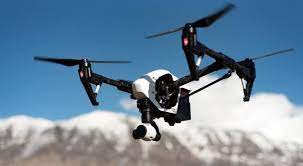 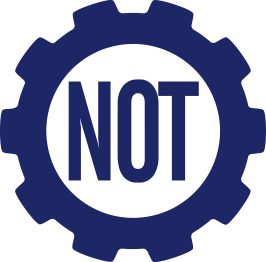 KARTA ZGŁOSZENIA NA SZKOLENIE NSTS, 23-24 września 2022 r.we Wrocławiu1/ Imię i Nazwisko uczestnika ……………………………………..2/ telefon kontaktowy …………………………………………3/ adres e-mail  …………………………………………4/ dane do faktury……………………………………………………………….………………………………………………………………..…………………………………………………………………                                                                          ………………………………….                                                                                podpis uczestnikaKlauzula informacyjna RODO dla uczestników szkolenia Na podstawie art. 13 Rozporządzenia Parlamentu Europejskiego i Rady (UE) 2016/679 z dnia 27 kwietnia 2016 roku w sprawie ochrony osób fizycznych w związku z przetwarzaniem danych osobowych i w sprawie swobodnego przepływu takich danych oraz uchylenia dyrektywy 95/46/WE (RODO) informujemy, o przetwarzanych danych osobowych: Państwa dane osobowe mogą być przetwarzane w celu prowadzenia korespondencji oraz prowadzenia innych działań związanych z organizacją szkolenia – zgodnie z art. 6 ust 1 lit b) wspomnianego Rozporządzenia. Administratorem Danych Osobowych jest firma Wrocławska Rada Federacji Stowarzyszeń Naukowo-Technicznych NOT, ul. Piłsudskiego 74, 50-020 Wrocław, wpisana przez Sąd Rejonowy  we Wrocławiu, IX  Wydział Gospodarczy  do rejestru przedsiębiorców Krajowego Rejestru Sądowego pod numerem 0000087550.